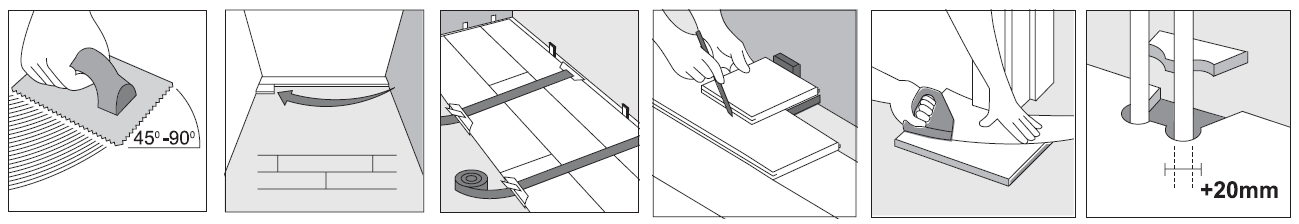 Bendra informacija	LTMedines lentas reikia sudėti patalpoje, kurioje jos bus montuojamos, kad 1 savaitę aklimatizuotųsi, ir atsargiai sukrauti į rietuvę (neišėmus iš pakuotės), kad galėtų cirkuliuoti oras. Lentas reikia laikyti ir kloti esant 45–65 % santykinei drėgmei ir 18–21 °C (65–70 °F) kambario temperatūrai. Norint palaikyti reikiamą drėgmę, galima naudoti drėkintuvą. Šias grindis galima naudoti tik sausose patalpose, kuriose yra normali temperatūra ir oro drėgmė. Grindų negalima montuoti šlapiose patalpose. Šlapiomis patalpomis laikomos: virtuvės, tualetai, vonios ir dušai, pagalbinės patalpos (sandėliukai) ir kitos namo patalpos, kurios nėra šildomos ar ant kurių grindų gali atsirasti vandens. Rekomenduojama šias grindis montuoti priklijuojant jas prie lygaus ir tvirto pagrindo. Grindis galima montuoti ant daugumos esamų grindų, pvz., medinių grindų, PVC, betoninių grindų. Minkštus, ilgo pluošto kilimus, patiestus nuo sienos iki sienos, reikia nuimti. Prieš pradėdami, įsitikinkite, kad betoninis pagrindas yra pakankamai sausas. Higrometru patikrinkite, ar pagrindo drėgmė mažesnė nei 2,5 %. Jei montuojama ant grindų šildymo sistemos, ji (drėgmė) turi būti mažesnė nei 2 %. Visada naudokite drėgmės barjerą. Šis parketas tinkamas montuoti ant grindų šildymo sistemos, jei tai yra ne elektrinis ir ne dvipusis grindų šildymas ir paviršiaus temperatūra yra ne daugiau nei 28 °C. Santykinė drėgmė turi būti 45–65 %. Jei šios sąlygos neįvykdomos, garantija nebegalioja. Dėl išsamesnės informacijos kreipkitės į savo platintoją / montuotoją. Grindis valykite dulkių siurbliu ir gerai išgręžta šluoste. Kas savaitę grindis valykite valikliu (pvz., „Bona Cleaner“). Rekomenduojama kasmet jas nulakuoti grindų laku: jis turėtų būti tepamas rankiniu būdu. Dėmesio: naudokite gaminius, tinkamus matiniu laku padengtoms grindims. Draudžiama valyti parketą klasikiniu valikliu. Nerekomenduojama parketo valyti tik vandeniu. Jei turite klausimų ar iškyla bėdų, kreipkitės į savo platintoją.Ant šių grindų, kaip ir bet kurių kitų medinių grindų, lieka nedideli įspaudai ir įbrėžimai.Imkitės toliau nurodytų atsargumo priemonių, kad jie būtų kuo mažesni.Prie kiekvieno įėjimo paklokite gerą kilimėlį.Ant stalų ir kėdžių kojų naudokite minkštus apsauginius padelius.Po kėdėmis su ratukais patieskite apsauginį kilimėlį.Venkite ilgo sąlyčio su vandeniu.Atsižvelkite į tai, kad saulės šviesa suintensyvins Jūsų grindų dangos spalvą.Montavimas klijuojant	LTPažymėkite tiesią liniją, lygiagrečią pasirinktai sienai, ir palikite 10 mm tarpą plėtimuisi. Gali tekti nurėžti pirmą lentų eilę, kad tinkamai ją sulygiuotumėte.Tinkamai sulygiavę ir priklijavę pirmą lentų eilę, prispauskite ją, kol sustings klijai. Klijų perteklių, kuris gali prasiskverbti į paviršių, reikia nedelsiant nuvalyti drėgna šluoste. Klijų nereikia tepti ant grindų dangos griovelio ar liežuvėlio.Montuokite lentas iš kairės į dešinę. Visada išdėstykite galinius sujungimus bent 150 mm, tačiau ne didesniu nei 300 mm atstumu vienas nuo kito. Išmatuokite ir apipjaukite paskutinę montuojamą lentą ir palikite 10 mm tarpą plėtimuisi. Kai įmanoma, atpjautus gabalus panaudokite kitai eilei pradėti.Džiūstant klijams, galima panaudoti grindų dangos dirželius, suspaudžiančius ir savo vietoje prilaikančius lentas.Montuojant reikia išlaikyti ir 10 mm tarpą plėtimuisi.Paskutinė lentų eilė: galite naudoti „sumuštinio“ metodą reikiamam lentos pločiui išmatuoti ir pasirūpinti, kad eilė nebūtų siauresnė nei 10 cm.Aplink visus vamzdžius, kolonas, rėmus ir t. t. reikia apipjauti ir palikti tinkamus tarpus plėtimuisi.Garantija	LTNaudojimas gyvenamosiose patalpose: 20 metųKomercinis naudojimas: 10 metųGamintojas yra atsakingas už gamybos defektus.Garantija pradeda galioti nuo įsigijimo datos. Sąskaita faktūra yra įsigijimo datos įrodymas ir galioja tik pirmam savininkui.Grindis reikia sumontuoti tinkamai, laikantis pirmiau minimų instrukcijų. Garantija taikoma įprastam naudojimui. Garantija netaikoma naudojimui drėgnose ir šlapiose vietose.Jokiu būdu negalima montuoti grindlenčių su matomais defektais. Tokias grindlentes galite nemokamai pasikeisti pas savo vietinį platintoją. Jei sumontuojamos grindlentės su matomais defektais, joms ši garantija netaikoma.Ši garantija taikoma tik normaliam nusidėvėjimui. Ji netaikoma: įbrėžimams, stipriems smūgiams, drėgmei, žalai, padarytai netinkamai naudojant ar prižiūrint, nelaimingiems atsitikimams.Jei turite prekę su defektu, atitinkančiu šioje garantijoje minimas sąlygas, apie tai turite pranešti savo platintojui per 14 dienų nuo defekto pastebėjimo. Prie laiško pridėkite sąskaitos faktūros kopiją.Garantija suteikiama tik pristatytoms grindlentėms, o ne darbo jėgos išlaidoms, papildomų medžiagų išlaidoms ar kitoms pasekminėms išlaidoms.Kilus ginčui dėl garantijos, bet kuri šalis gali kreiptis į nepriklausomą ekspertą, kad jis suteiktų įpareigojančią konsultaciją. Jei pritaikomas šis punktas, šalys iš anksto raštu susitaria dėl išlaidų.Garantinis laikotarpis nepasikeičia po to, kai patvirtinamas ir išsprendžiamas nusiskundimas.Jei taikoma garantija, gamintojas pakeičia lentas su defektais arba kompensuoja jų kainą. Jei susijęs gaminys nebegaminamas, užtikrinamas pakeitimas alternatyviu tokios pačios kokybės gaminiu.Garantija netaikoma tokiais atvejais:grindys buvo sumontuotos nesilaikant instrukcijų;defektai buvo matomi prieš sumontuojant grindis;defektai ir (arba) trūkumai atsirado dėl drėgmės ir (arba) vandens padarytos žalos ar dėl kitų priežasčių, kurios yra nenugalimos jėgos pasekmė;defektai ir (arba) trūkumai atsirado dėl netinkamo naudojimo ar aplaidumo ir gaminio naudojimo ne pagal paskirtį bei dėl naudojimo ir priežiūros instrukcijų ar perspėjimų nesilaikymo, bei dėl pavėluotai atliktos priežiūros;matomi trūkumai atsirado dėl grindlenčių deformacijos dėl pasikeitusių klimato sąlygų, dėl spalvos pokyčių dėl saulės šviesos poveikio ir įprasto senėjimo poveikio ir (arba) dėl apdailos dangos nusidėvėjimo;dėmės arba mechaninis paviršiaus pažeidimas (įbrėžimai, įlenkimai ir t. t.), atsiradę dėl netinkamo gabenimo ar sandėliavimo bei dėl žalos, padarytos smailų kulniukų, baldų, akmenukų, smėlio, augintinių ir t. t.;jei grindys buvo sumontuotos ant po grindimis įrengtos elektrinės šildymo sistemos. Jei nebuvo atliktas patikrinimas ir „Lamett“ nedavė raštiško sutikimo. (Sąlyga: paviršiaus temperatūra niekada negali viršyti 28 °C.);jei grindys buvo sumontuotos ant abipusės po grindimis įrengtos šildymo sistemos, kuri vasaros mėnesiais atvėsta ir paviršiaus temperatūra nukrenta žemiau 18 °C.